	2011年8月22日，日内瓦尊敬的先生/女士：1	我谨通知您，作为ITU-T为增强与学术和研究机构之间合作的举措 – 大视野会议活动的一部分，为了加强学术机构与信息和通信技术（ICT）标准化领域内的专家之间的对话，一系列专门学术会议的第四次会议即将应南非主管部门的盛情邀请，于2011年12月12至14日在南非开普敦举行。此次大视野2011年会议的题为 –“全联网人类？ − 未来网络和服务的创新”。2	2011年大视野活动将重点从多方面探讨ICT的未来发展，包括未来的业务和应用需求，以及以人为本的体系的社会、经济和政策问题。在该环境中，用户是一切的核心，虚拟网络其它IT资源、业务和应用均需具有适应性并进行自动配置，以支持用户开展日常活动。3	2011年大视野活动征集原创学术文稿，要求就现实和数字世界相结合的研发提出创新和大胆方案。活动共收到了84份文稿，并从中选中了31份。4	今年国际电联大视野活动后将于2011年12月15日举办“标准制定工作演示会”。演示会主要介绍有关开展标准化工作的背景信息、参与者如何提高其有效性等，并将模拟一场标准制定会议。来自学术界、企业和政府部门的参与者将获得有关国际标准制定的实践和理论知识。在互动式角色扮演活动中，参与者将学到有关达成一致意见的艺术。我们大力鼓励大视野活动的与会者都能出席这一演示会。5	国际电联成员国、部门成员、部门准成员和学术成员以及愿参加此工作的国际电联成员国的任何个人均可参加上述活动。这里所指的“个人”亦包括作为国际、区域性和国家组织成员的个人。参加上述活动不收取任何费用，但亦不发放与会补贴。6	我们鼓励国际电联所有成员国在其国内的学术界宣传这一活动。7	有关此活动的信息，包括日程草案和介绍，可在ITU-T网站的下列地址查询：http://www.itu-kaleidoscope.org/2011。8	活动将于第一天的09:30时开始，与会者的注册工作将于08:30时开始。有关会议厅的详细信息将在注册区予以显示。请注意，此次活动与会者的注册将通过活动网站（http://www.itu-kaleidoscope.org/2011）提供的注册表在线进行，因此敬请尽早、但不迟于2011年11月28日进行在线注册。9	我们在此谨提醒您，一些国家的公民需要获得签证才能入境南非并在此逗留。签证必须向驻贵国的南非代表机构（使馆或领事馆）申请和领取。如贵国没有此类机构，则请向驻离出发国最近的国家的此类机构申请并领取。与会代表如需就入境签证事宜获得东道国的帮助，请查阅以下大视野会议活动网页http://www.itu-kaleidoscope.org/2011。相关信息将尽快公布。顺致敬意！电信标准化局主任
  马尔科姆•琼森电信标准化局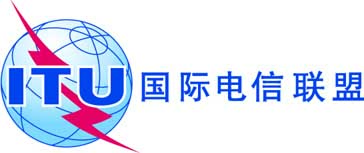 文号：
电话：传真：电信标准化局第172号通函TSB大视野会议/AM
+41 22 730 5882
+41 22 730 5853-	致国际电联成员国主管部门；-	致ITU-T部门成员；-	致ITU-T部门准成员；-	致ITU-T学术成员电子邮件：kaleidoscope@itu.int抄送：-	ITU-T研究组正副主席；-	电信发展局主任；-	无线电通信局主任事由：全联网人类？ − 未来网络和服务的创新
2011年12月12 – 14日，南非开普敦标准制定工作演示会，2011年12月15日，南非开普敦